Highfields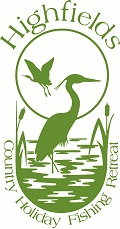 20 Day Spring SavingChoose your favourite caravan and perfect plot now and receive the following absolutely Free (saving over £2,500)!* Hurry Offer Ends 31st March *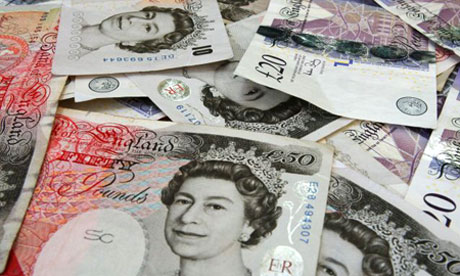 £500 Off Any Caravan Holiday Home!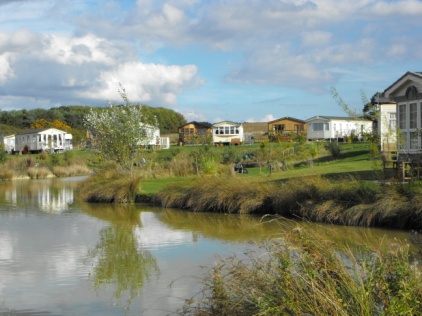 Free - 2013/2014 Pitch Fee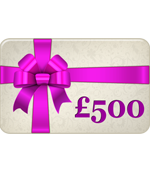 £500 of Accessories - Free!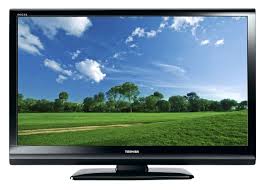 Free - 32" LCD TV* AND FREE 47kg GAS BOTTLE *** Offer Ends 5pm 31st March **